О проведении публичных слушаний по обсуждению проекта Правил благоустройства и санитарного содержания территории Андрюковского сельского поселения Мостовского районаВ целях приведения Правил благоустройства и санитарного содержания территории Андрюковского сельского поселения Мостовского района в соответствие с законодательством Российской Федерации, руководствуясь Федеральным законом от 6 октября 2003 года  № 131-ФЗ «Об общих принципах организации местного самоуправления в Российской Федерации», Уставом Андрюковского сельского поселения Мостовскогорайона, п о с т а н о в л я ю:Назначить проведение публичных слушаний по обсуждению проекта Правил благоустройства и санитарного содержания территории Андрюковского сельского поселения Мостовского района на 10 июня   2022 года, на 10-00 часовОпределить местом проведения публичных слушаний: станица Андрюки, улица Советская, № 79-а. Утвердить:1) Порядок проведения публичных слушаний по обсуждению проекта Правил благоустройства и санитарного содержания территории Андрюковского сельского поселения Мостовского района (приложение № 1). 2) состав Комиссии по организации и проведению публичных слушаний по рассмотрению проекта Правил благоустройства и санитарного содержания территории Андрюковского сельского поселения Мостовского района (приложение № 2). 3) Положение о порядке работы Комиссии по проведению публичных слушаний по рассмотрению проекта Правил благоустройства и санитарного содержания территории Андрюковского сельского поселения Мостовского района (приложение № 3).4) Разместить данное постановление на официальном сайте Андрюковского сельского поселения  www.андрюковская.рф 5)  Контроль  за  выполнением  настоящего  постановления  оставляю  засобой.          6)  Постановление вступает в силу со дня его подписания.Исполняющий обязанности главыАндрюковского сельского поселенияМостовского района	                                                                 Е.А. МакаренкоПРИЛОЖЕНИЕ № 1УТВЕРЖДЕНпостановлением администрации Андрюковского сельского поселения    Мостовского района  От 11.05.2022 № 51Порядок проведения публичных слушаний по обсуждению проекта Правил благоустройства и санитарного содержания территории Андрюковского сельского поселения Мостовского районаПубличные слушания по рассмотрению проекта Правил благоустройства и санитарного содержания территории Андрюковского сельского поселения (далее правила благоустройства) это обсуждение проекта муниципального правового акта с заинтересованными жителями поселения по вопросам благоустройства и содержания территории поселения, порядка содержания домашних животных и птиц, в целях создания экологически безопасных и комфортных условий для проживания населения.Публичные слушания проводятся в соответствии с действующим законодательством. В целях доведения до населения информации о содержании проекта правил благоустройства администрация Андрюковского сельского поселения в обязательном порядке организуют экспозиции демонстрационных материалов проекта Правил благоустройств, выступления представителей   Администрации, разработчиков  проекта   Правил благоустройства   на  собраниях   жителей,   впечатных средствах массовой информации и на официальном сайте Андрюковского сельского поселения в сети Интернет.Организация и подготовка публичных слушаний по рассмотрению проекта правил благоустройства на территории поселения осуществляется Комиссией, совместно с администрацией Андрюковского сельского поселения. Проведение публичных слушаний осуществляется Комиссией, утвержденной постановлением администрации Андрюковского сельского поселения. Положение о порядке работы Комиссии по проведению публичных слушаний по проекту Правил благоустройства утверждается постановлением администрации Андрюковского сельского поселения. Продолжительность публичных слушаний по проекту правил благоустройства составляет 1 (один) месяц со дня вынесения постановления о проведении публичных слушаний администрацией Андрюковского сельского поселения. После завершения публичных слушаний по проекту Правил благоустройства Комиссия с учетом результатов таких публичных слушаний обеспечивает внесение изменений в проект Правил благоустройства и представляет указанный проект главе поселения. Обязательными приложениями к проекту правил благоустройства являются протоколы публичных слушаний и заключение о результатах публичных слушаний. Глава Андрюковского сельского поселения с учетом заключения о результатах публичного слушания в течение трех дней принимает соответствующее постановление: о согласовании  проекта Правил благоустройства и направлении  его в Совет Андрюковского сельского поселения;- об отклонении проекта Правил благоустройства и о направлении на доработку с указанием даты его повторного представления.Исполняющий обязанности главыАндрюковского сельского поселенияМостовского района	                                                                 Е.А. МакаренкоПРИЛОЖЕНИЕ № 2                                                                                                                     УТВЕРЖДЕНпостановлением администрации                                     Андрюковского сельского поселения   Мостовского района от__________ №_____Состав Комиссии по проведению публичных слушаний по обсуждению проекта Правил благоустройства и санитарного содержания территории Андрюковского сельского поселения Мостовского районаИсполняющий обязанности главыАндрюковского сельского поселенияМостовского района	                                                                 Е.А. МакаренкоПРИЛОЖЕНИЕ № 3УТВЕРЖДЕНОпостановлением администрации  Андрюковского сельского поселения                                                                                     Мостовского района                                                                                    от__________ №_____ПОЛОЖЕНИЕ о порядке работы Комиссии по проведению публичных слушаний по рассмотрению проекта Правил благоустройства и санитарного содержания территории Андрюковского сельского поселения Мостовского района1. Общие положения1.1. Настоящее Положение регулирует компетенцию, регламент работы Комиссии по проведению публичных слушаний и порядок принятия Комиссией решений.2. Задачи, функции и полномочия КомиссииЗадачами Комиссии являются: 1) проведение в установленном порядке публичных слушаний по представленному проекту;2) информирование жителей поселения о порядке применения Правил благоустройства территории Андрюковского сельского поселения и внесения в них изменений, выявление общественного мнения, предложений и рекомендаций по проекту;3) подготовка заключения Комиссии по итогам публичных слушаний:Функциями Комиссии являются: составление плана мероприятий публичного слушания; определение перечня организаций, должностных лиц, специалистов и граждан, привлекаемых для проведения плановых мероприятий публичного слушания; ознакомление участников публичного слушания и заинтересованных лиц организации и проведение мероприятий публичного слушания; составление протокола при проведении публичного слушания; сбор, обработка и анализ информации, полученной в процессе публичного слушания для подготовки заключения о результатах публичного слушания проекта Правил благоустройства территории населенных пунктов Андрюковского сельского поселения; иные предусмотренные законом и правовыми актами органов местного самоуправления функции;       2.3. Полномочия Комиссии: 1) принятие решений о форме, теме и содержании планируемого мероприятия публичного слушания, составе приглашенных специалистов, составе аудитории приглашенных участников мероприятия, месте, времени, сроке и продолжительности мероприятия;2) утверждение плана мероприятий, подлежащих проведению в публичных слушаний;          3)утверждение текста объявления о проведении публичного слушания по представленному проекту и текстов информационных сообщений, публикуемых в процессе публичного слушания от имени Комиссии;           4) определение времени и места приема замечаний и предложений участников публичных слушаний;      5)утверждение протокола публичного слушания;      6) утверждение заключения по итогам публичного слушания проекта. 3. Порядок проведения заседаний Комиссии и принятия решенийПериодичность  заседаний  Комиссии  определяется  председателем Комиссии в рабочем порядке по мере необходимости принятия оперативного решения по вопросам, находящимся в компетенции Комиссии.Место, дата и время заседаний Комиссии устанавливаются председателем Комиссии.В случае отсутствия председателя Комиссии его полномочия осуществляются заместителем председателя Комиссии. Повестка заседания Комиссии утверждается ее председателем и доводится до сведения членов Комиссии в оперативном порядке. Комиссия вправе принимать решения по результатам публичных слушаний, если на заседании присутствует не менее 2/3 от общего числа участников Комиссии. Решения  по  вопросам,  находящимся  в  компетенции  Комиссии, принимаются после их обсуждения и изучения представленных документов по результатам голосования (простым большинством голосов),Результаты публичного слушания по представленному проекту оформляются заключением Комиссии. Протоколы программных мероприятий публичного слушания по проекту Правил благоустройства приобщаются к заключению Комиссии, а также брошюруются в папки и хранятся в муниципальном архиве. 4. Порядок принятия предложений и замечаний по проекту правил благоустройстваПредложения и замечания по проекту Правил благоустройства принимаются в соответствии с установленным регламентом с указанием периода, места и времени. Предложения принимаются членами Комиссии, присутствующими на встречах с жителями Андрюковского сельского поселения, а также специалистами администрации Андрюковского сельского поселения. Предложения по вопросу публичных слушаний принимаются лично от каждого, в письменном виде по установленной форме. 4.4. Секретарь Комиссии обеспечивает приём предложений и замечаний по представленному проекту.5. Порядок учёта предложений и замечаний по проекту5.1.К учёту Комиссией принимаются предложения, замечания:выраженные только в письменной форме; надлежаще оформленные, т.е. с указанием фамилии, имени, отчества, адреса заявителя, личной подписи и даты; содержащие конструктивные обоснования, в случае отрицательного мнения.По принятым к учёту мнениям и предложениям составляется опись. Результаты публичных слушаний оформляются протоколом заседания комиссии, который подписывается председателем и секретарем комиссии, Заключение по результатам публичных слушаний подписывается председателем комиссии и публикуется в установленном порядке. 6. Порядок оповещения жителей Андрюковского сельского поселенияо проведении и итогах публичных слушаний6.1.Жители, имеющие постоянную регистрацию в населенных пунктах Андрюковского сельского поселения, оповещаются о дате и месте проведения слушаний, периоде сбора предложений, о месте размещения выставок, экспозиций демонстрационных материалов, итогах слушаний и другой информации по организации и проведению данных публичных слушаний путём размещения постановления о проведении слушаний, приложений к нему и итогового заключения на официальном сайте Андрюковского сельского поселения.6.2.  Жители, имеющие  постоянную регистрация  в населенных  пунктахАндрюковского сельского поселения, до начала периода сбора предложений и замечаний.Исполняющий обязанности главыАндрюковского сельского поселенияМостовского района	                                                                 Е.А. МакаренкоПРИЛОЖЕНИЕ № 4УТВЕРЖДЕНпостановлением администрации  Андрюковского сельского поселения                                                                                     Мостовского района                                                                                    от__________ №_____ПЛАН мероприятий по проведению публичных слушаний по рассмотрению проекта Правил благоустройства и санитарного содержания территории Андрюковского сельского поселения Мостовского районаИсполняющий обязанности главыАндрюковского сельского поселенияМостовского района	                                                                 Е.А. МакаренкоПРИЛОЖЕНИЕ № 5УТВЕРЖДЕНАпостановлением администрации   Андрюковского сельского поселения                                                                                     Мостовского района                                                                                    от__________ №_____Форма листа записи предложений и замечаний по обсуждаемому проекту участвующих в собрании участников публичных слушанийФамилия, имя, отчество _____________________________________________________________________________Место жительства _____________________________________________________________________________Место работы _____________________________________________________________________________Предложение, замечание по обсуждаемому проекту:_____________________________________________________________________________________________________________________________________________________________________________________________________________________________________________________________________________________________________________Дата _______________________	Подпись________________________Исполняющий обязанности главыАндрюковского сельского поселенияМостовского района	                                                                 Е.А. Макаренко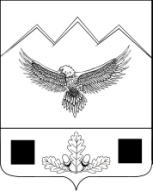 АДМИНИСТРАЦИЯ АНДРЮКОВСКОГО СЕЛЬСКОГО ПОСЕЛЕНИЯ МОСТОВСКОГО РАЙОНА ПОСТАНОВЛЕНИЕот 11.05.2022                                                                                               №    51станица АндрюкиКожевниковаЕлена ВикторовнаГлава Андрюковского сельского поселения, председатель Комиссии;Макаренко ЕленаАлександровнаНачальник  общего отдела администрацииАндрюковского сельского поселения, заместитель председателя;БородинаТатьяна АлександровнаСпециалист по имущественным и земельным отношениям, секретарь комиссии;  Член Комиссии:Гафонова Анастасия МихайловнаДепутат Совета Андрюковского сельского поселенияЛиховаЛюдмила ПетровнаДепутат Совета Андрюковского сельского поселения1.2. Комиссияявляетсяколлегиальнымколлегиальнымколлегиальныморганом,органом,которыйкоторыйнаосновании законодательстваосновании законодательстваРоссийскойРоссийскойФедерации,Федерации,правовыхправовыхактоворганов  местного  самоуправления,органов  местного  самоуправления,органов  местного  самоуправления,заключенийзаключенийсоответствующихсоответствующихсоответствующихслужб,служб,органов,  учреждений  и организацийорганов,  учреждений  и организацийорганов,  учреждений  и организацийвсоответствиисоответствиис   предоставленнымис   предоставленнымис   предоставленнымис   предоставленнымиНастоящим положением  полномочиями осуществляет подготовку, проведение и подведение итогов публичных слушаний по рассмотрению проекта Правил благоустройства территории Андрюковского сельского поселения Мостовского районаНастоящим положением  полномочиями осуществляет подготовку, проведение и подведение итогов публичных слушаний по рассмотрению проекта Правил благоустройства территории Андрюковского сельского поселения Мостовского районаНастоящим положением  полномочиями осуществляет подготовку, проведение и подведение итогов публичных слушаний по рассмотрению проекта Правил благоустройства территории Андрюковского сельского поселения Мостовского районаНастоящим положением  полномочиями осуществляет подготовку, проведение и подведение итогов публичных слушаний по рассмотрению проекта Правил благоустройства территории Андрюковского сельского поселения Мостовского районаНастоящим положением  полномочиями осуществляет подготовку, проведение и подведение итогов публичных слушаний по рассмотрению проекта Правил благоустройства территории Андрюковского сельского поселения Мостовского районаНастоящим положением  полномочиями осуществляет подготовку, проведение и подведение итогов публичных слушаний по рассмотрению проекта Правил благоустройства территории Андрюковского сельского поселения Мостовского районаНастоящим положением  полномочиями осуществляет подготовку, проведение и подведение итогов публичных слушаний по рассмотрению проекта Правил благоустройства территории Андрюковского сельского поселения Мостовского районаНастоящим положением  полномочиями осуществляет подготовку, проведение и подведение итогов публичных слушаний по рассмотрению проекта Правил благоустройства территории Андрюковского сельского поселения Мостовского районаНастоящим положением  полномочиями осуществляет подготовку, проведение и подведение итогов публичных слушаний по рассмотрению проекта Правил благоустройства территории Андрюковского сельского поселения Мостовского районаНастоящим положением  полномочиями осуществляет подготовку, проведение и подведение итогов публичных слушаний по рассмотрению проекта Правил благоустройства территории Андрюковского сельского поселения Мостовского районапоступившие    в    Комиссиюв    период  сбора    предложений,указанныйв информационном сообщении;Андрюковского сельского  поселения,считаются  надлежаще  оповещённымипри    размещении вышеуказанногопостановления   на   официальном   сайте№п/пПеречень мероприятийДатапроведенияисполнительответственные1.Мероприятия попроведению публичныхслушаний11.05.2022-10.06.2022Комиссия  попроведениюпубличных слушаний,администрацияАндрюковскогосельского поселенияЕ.В.КожевниковаТ.А. Бородина2.Обсуждение проектаПравил благоустройства10.06.2022Комиссия  попроведениюпубличных слушаний,администрацияАндрюковскогосельского поселенияЕ.В.КожевниковаТ.А. Бородина3.Заседание Комиссии поподведению итоговпубличного слушания10.06.2022Комиссия  попроведениюпубличных слушаний,администрацияАндрюковскогосельского поселенияЕ.В.КожевниковаТ.А. Бородина4.Опубликованиепротокола публичныхслушаний и размещениена официальном сайтепоселения14.06.2022Комиссия  попроведениюпубличных слушаний,администрацияАндрюковскогосельского поселенияТ.А. Бородина5.Утверждение  Правилблагоустройства –решение СоветаАндрюковского сельскогопоселенияПо плануСоветаГлава Андрюковскогосельского поселенияЕ.В.Кожевникова